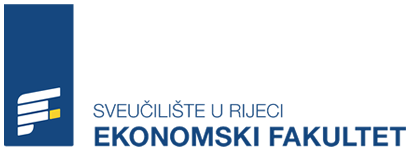 ZAHTJEV ZA PRIZNAVANJEM I VREDNOVANJEM PRETHODNOG UČENJA* Vrednovanje ishoda učenja stečenih kroz informalno učenjePODACI O PRISTUPNIKU	Ime i prezime	JMBAG_______________________Adresa	e-mail	Tel.	Mob. tel._____________________________ Upisan na Ekonomskom fakultetu u Rijeci na:vrsta programa (zaokružiti odgovarajuće): 	REDOVITI PREDDIPLOMSKI STUDIJ  		3) IZVANREDNI PREDDIPLOMSKI STUDIJREDOVITI DIPLOMSKI STUDIJ			4) IZVANREDNI DIPLOMSKI STUDIJSmjer ______________________________ 	Semestar______________  Ak. god._____________	       5) POSLIJEDIPLOMSKI SPECIJALISTIČKI STUDIJ           __________________________________       6) POSLIJEDIPLOMSKI DOKTORSKI STUDIJ          __________________________________Potpis pristupnika:	Datum:	___________________									___________________			Priložiti:životopis,ostalu dokumentaciju kojom pristupnik dokazuje stečene ishode učenja informalnim učenjem (npr. dokaz o radnom stažu, pisma preporuke, snimke rada, zapisnici sa sastanka, dokazi sudjelovanja na različitim događanjima, fotografije, snimke itd.).*Pristupnik Zahtjev podnosi Referadi za preddiplomske i diplomske studije ili Referadi za poslijediplomske specijalističke i doktorske studije